		Pressemeldung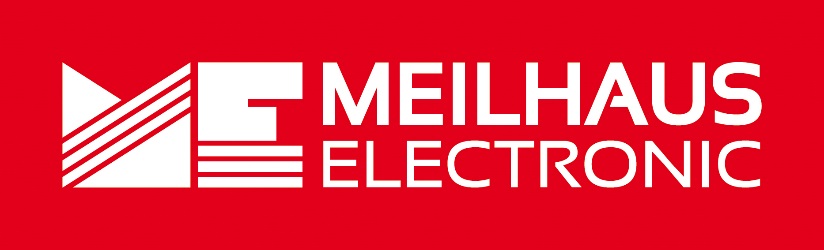 Datum:	September 2021Text/Bilder online:	https://www.meilhaus.de/infos/news/presse/2021-q3
PR25-2021-Siglent-SPS5000X.docx
PR25-2021-Siglent-SPS5000X-1.jpg
PR25-2021-Siglent-SPS5000X-2.jpgThema/Subject:	Siglent SPS5000X bei Meilhaus Electronic GmbH.Sperrfrist:	-Siglent SPS5000X bei Meilhaus Electronic erhältlichProgrammierbare Weitbereich-Schaltnetzteile mit 1, 2, 3 KanälenAlling, September 2021 – Die Geräte der Serie Siglent SPS5000X sind programmierbare DC-Schaltnetzteile mit ein, zwei oder drei Kanälen. Sie bieten einen weiten Ausgangsleistungsbereich bis 1080 W (gesamt) und Ausgangsspannungen bis zu 160 V. Alle Modelle verfügen über Schutzmodi (Überspannung, Überstrom, Übertemperatur, geringe Leistung) und Prioritätsmodi (Konstantspannung und Konstantstrom). Die Stromversorgungen können in Reihe (2 Geräte) oder parallel (3 Geräte) geschaltet werden, um die Anforderungen von 0...320 V und 0...270 A zu erfüllen, mit einer maximalen kombinierten Leistung von 3240 W. Die Geräte der Serie Siglent SPS5000X sind die ideale Wahl für eine Vielzahl von anspruchsvollen Anwendungen, wie z. B. in der kommerziellen Industrie, im Bildungswesen, in der Energie- und Stromerzeugung, im Labor für allgemeine Tests, in der LED-Beleuchtungsindustrie und in der Automobilelektronik. Mit der neuen SPS5000X Serie erweitert Siglent sein Produktspektrum im Bereich der Leistungselektronik. Die programmbierbaren DC-Schaltnetzteile sind mit ein, zwei oder drei Kanälen ausgestattet. Sie bieten eine Gesamt-Nennausgangsleistung von 180 W, 360 W, 720 W oder 1080 W und eine Nennausgangsspannung von 40 V, 50 V, 80 V oder 160 V. Der Anwender hat die Möglichkeit, aus zehn verschiedenen Kombinationen von Strom und Spannung das passende Modell zu wählen (der maximale Ausgangsstrom kann bis zu 90 A betragen, die maximale Ausgangsspannung 160 V). Die Netzteile können zudem in Reihe (zwei Geräte) oder parallel (drei Geräte) geschaltet werden, um die Anforderungen von 0...320 V und 0...270 A zu erfüllen. Die maximal kombinierte Leistung beträgt dann 3240 W. Die Geräte der SPS5000X-Serie verfügen über einen Modus mit konstanter Ausgangsleistung, in dem der Spannungs- und Strombereich automatisch umgeschaltet wird, um Spannung und Strom zu maximieren, ohne die Ausgangsleistung des Netzteils zu beeinträchtigen. Dieser Modus ermöglicht es der Stromversorgung, bei niedrigerem Strom eine höhere Ausgangsspannung und bei niedrigerer Spannung einen höheren Ausgangsstrom bereitzustellen. Im Vergleich zum herkömmlichen rechteckigen Ausgangsbereich der meisten Netzteile bieten die neuen Netzteile der SPS5000X-Serie so einen breiteren Spannungs- und Stromausgangsbereich, was wiederum die Einsatzmöglichkeiten erheblich erhöht. Die SPS5000X-Serie unterstützt außerdem eine benutzerdefinierte, einstellbare Anstiegs- und Abfallrate von Spannung/Strom, um die Leistung des zu prüfenden Objekts bei Änderungen von Spannung/Strom zu überprüfen. Mit dieser Funktion lassen sich Schäden am DUT verhindern, die durch Einschaltströme verursacht werden, etwa beim Testen von kapazitiven Stromabsorptionsvorrichtungen. Neben CV- und CC-Modi sind die Netzteile der SPS5000X-Serie auch mit einem Spannungsprioritätsmodus und einem Stromprioritätsmodus ausgestattet. Außerdem sind die Schaltnetzteile SPS5000X im Gegensatz zu Trafo-Netzteilen kleiner und leichter und verfügen zudem über einen besseren Wirkungsgrad.Alle Geräte der neuen Serie sind mit einem 6,1 cm OLED-Display mit hoher Helligkeit und 170° -Betrachtungswinkel ausgestattet. Dazu kommen Standard-Schnittstellen wie USB Host and Device, Ethernet/LAN eine analoge Steuerschnittstelle sowie ein optionales USB-zu-GPIB-Modul. Ein eingebetteter Web-Server ermöglicht die Fernsteuerung über einen Web-Browser, ohne dass Treiber oder Software erforderlich sind.Erhältlich sind die Geräte der Siglent SPS5000X-Serie im Webshop unter www.meilhaus.de.Über Meilhaus Electronic:Die Meilhaus Electronic GmbH mit Sitz in Alling bei München gehört zu den führenden europäischen Entwicklern, Herstellern und Vertriebs-Unternehmen auf dem Gebiet der PC-Mess- und Schnittstellen-Technik. Seit 1977 bietet Meilhaus Electronic Know-how, innovative Entwicklungen und individuelle, kundenspezifische, EMV-gerechte Lösungen für die professionelle Messtechnik und Datenkommunikation. Einsatzgebiete liegen im Bereich Labor, Industrie, Prozess-Automation, HF-Messtechnik, Pre-Compliance-Test, Gebäude- und Umwelttechnik, Automotive-Diagnose/KFZ-Technik bis hin zu Forschung und Entwicklung sowie Hochschule und Ausbildung. Das Produktspektrum umfasst Messinstrumente wie VNA, Funkkommunikationsanalysatoren, Datenlogger, Schnittstellen, Kabeltester, Software sowie PC-Karten und Komponenten für PCI-Express, PCI, USB und Ethernet.Alles rund um die PC-Messtechnik: Messwerterfassung, Steuerung und Datenübertragung in Labor und Industrie. Erfahren Sie mehr unter www.meilhaus.dePresse-KontaktMarcella Dallmayer
m.dallmayer@meilhaus.deErnst Bratz
e.bratz@meilhaus.de
Tel. (0 81 41) 52 71-171Wir freuen uns über eine Veröffentlichung (Print/Online/Newsletter) und stehen Ihnen für weitere Beiträge und Rückfragen gerne zur Verfügung.Die aktuelle Pressemitteilung inklusive hochauflösendem Bildmaterial finden Sie zum Download unter 
www.meilhaus.de/infos/news/presseMeilhaus Electronic GmbHMEsstechnik fängt mit ME an.www.meilhaus.comAm Sonnenlicht 282239 Alling bei MünchenTel.:	(0 81 41) 52 71 - 0Fax:	(0 81 41) 52 71 - 129sales@meilhaus.de